  St. Mary the Virgin, Baldock. 
St. Margaret of Antioch, Bygrave.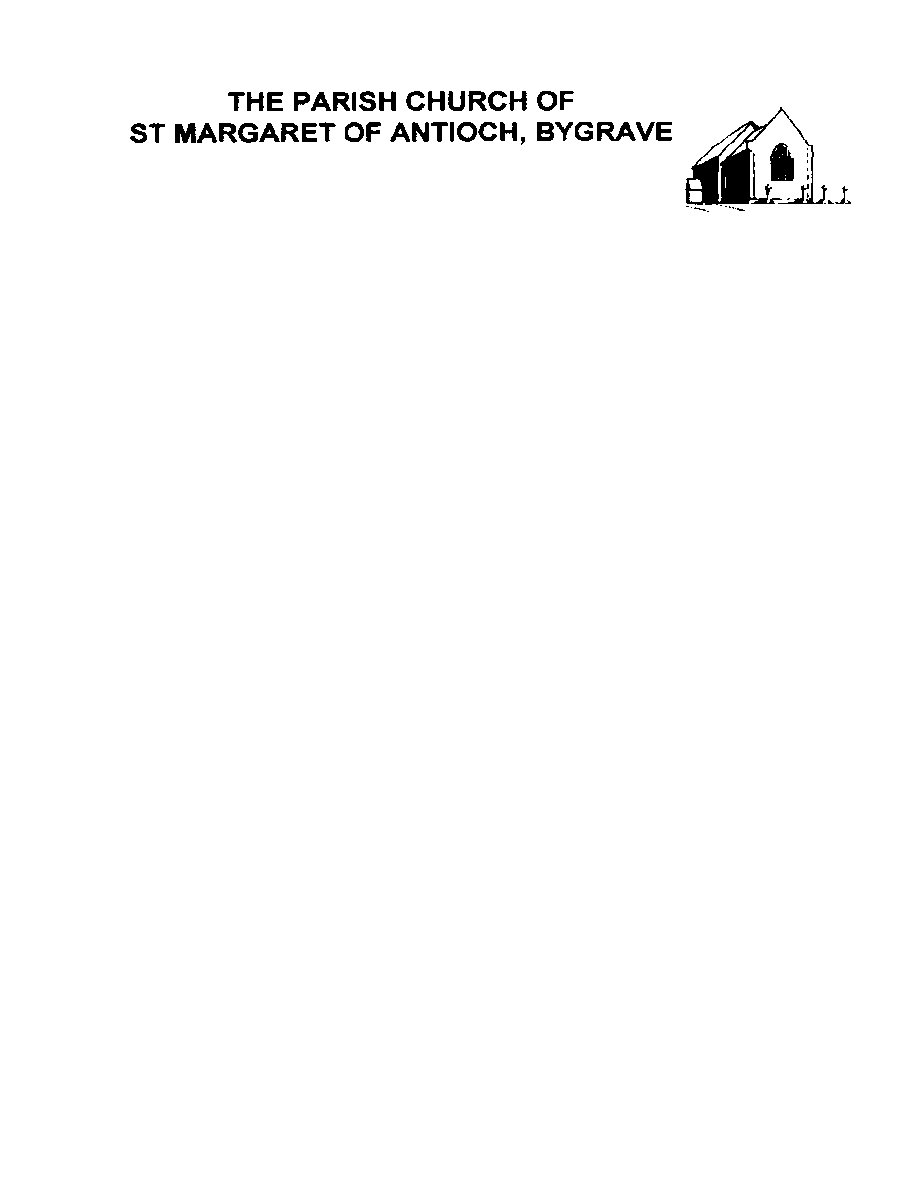 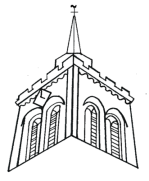 “BUILDING WITH CHRIST”Second Sunday of EpiphanyWorship on Sunday 16th January 2022FOLLOWING GOVERNMENT DIRECTION:  YOU ARE REQUIRED TO WEAR A MASK UNLESS YOU ARE EXEMPT.8am 			Communion (traditional words) A simple peaceful start to the day!  The service will takes place at the High Altar. 9.30am 	Communion for All AgesThis Sunday, Emma Wilkinson will be preaching on the Wedding at Cana and encouraging us to follow Mary’s advice to the servants at the wedding to do whatever Jesus tells us to do and to see what can happen when we do.We have designated the south aisle for those who wish to be cautious.Share in Communion for All Ages in your own homeTake part online either at 9.30am on Sunday or any time during the following week, click on this link: https://youtu.be/RaN7idQSK2U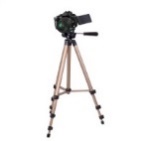 Morning and Evening prayer are said nearly every day in church.  
See Week at a Glance for details and times.   Evening Prayer is Zoomed on the days in Week at a Glance (use the link below).  https://us02web.zoom.us/j/81188370718?pwd=MVVDelNMbEppRldBYnFpN0NwT1hhQT09Meeting ID: 811 8837 0718			Passcode: 188423You are warmly invited to join the group of people who find this a valuable anchor for the day.Next Sunday’s worship 		23rd January 2022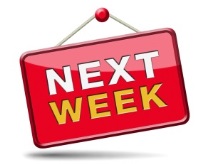 8.00am	Holy Communion (traditional words) (Mike Leverton)	9.30am 	Parish Communion (Mike Leverton)11.00am	Parish Communion at Bygrave (Robert Evens)6.00pm	Evening Prayer Prayers and readings for this Sunday Hymns: 305	I danced in the morning
298	I am a new creation
	At Cana’s wedding
Anthem:	Spirit of Holiness
766	You shall go out with joyThe CollectAlmighty God,in Christ you make all things new:transform the poverty of our nature by the riches of your grace,and in the renewal of our livesmake known your heavenly glory;through Jesus Christ your Son our Lord,who is alive and reigns with you,in the unity of the Holy Spirit,one God, now and for ever. AmenThe New Testament Reading 		1 Corinthians 12: 1- 11Now concerning spiritual gifts, brothers and sisters, I do not want you to be uninformed. 2 You know that when you were pagans, you were enticed and led astray to idols that could not speak. 3 Therefore I want you to understand that no one speaking by the Spirit of God ever says ‘Let Jesus be cursed!’ and no one can say ‘Jesus is Lord’ except by the Holy Spirit. 4 Now there are varieties of gifts, but the same Spirit; 5 and there are varieties of services, but the same Lord; 6 and there are varieties of activities, but it is the same God who activates all of them in everyone. 7 To each is given the manifestation of the Spirit for the common good. 8 To one is given through the Spirit the utterance of wisdom, and to another the utterance of knowledge according to the same Spirit, 9 to another faith by the same Spirit, to another gifts of healing by the one Spirit, 10 to another the working of miracles, to another prophecy, to another the discernment of spirits, to another various kinds of tongues, to another the interpretation of tongues. 11 All these are activated by one and the same Spirit, who allots to each one individually just as the Spirit chooses.The Gospel	John 2: 1 - 11On the third day there was a wedding in Cana of Galilee, and the mother of Jesus was there. 2 Jesus and his disciples had also been invited to the wedding. 3 When the wine gave out, the mother of Jesus said to him, ‘They have no wine.’ 4 And Jesus said to her, ‘Woman, what concern is that to you and to me? My hour has not yet come.’ 5 His mother said to the servants, ‘Do whatever he tells you.’ 6 Now standing there were six stone water-jars for the Jewish rites of purification, each holding twenty or thirty gallons. 7 Jesus said to them, ‘Fill the jars with water.’ And they filled them up to the brim. 8 He said to them, ‘Now draw some out, and take it to the chief steward.’ So they took it. 9 When the steward tasted the water that had become wine, and did not know where it came from (though the servants who had drawn the water knew), the steward called the bridegroom 10 and said to him, ‘Everyone serves the good wine first, and then the inferior wine after the guests have become drunk. But you have kept the good wine until now.’ 11 Jesus did this, the first of his signs, in Cana of Galilee, and revealed his glory; and his disciples believed in him.This week, please remember in your prayers these areas of our parish:Willian Way, Clare Crescent, Elmwood Avenue, Mons Avenue, Nightingale Way, Templar Avenue. Those in need of healing:Paula Conder, Penny and Douglas Mitchell, Peter Harris, Oliver Britton, Martin Reed, David Dane, Alan Russell, Martyn Gray, Tracy Copping, Karen Kynman, Shaun Trussell, Jeanette Jackson, Sheila Wadsworth, Timothy Growns, Stuart Hodges, Peter Goodchild.Those who have died recently:
Tony Thompson, Geraint CatlingThose whose anniversary of death is remembered this weekRose Allsop, Joseph Brown, Harold Walker, Baby Daniel Potts, Moira Thomson, Horace Armishaw, Minnie Pooley, John Pollard. Hymn: At Cana’s weddingAt Cana’s wedding, long ago,they knew his presence by this sign, a virtue none but Christ could show, to turn their water into wine: and still on us his blessing be as in the days of Galilee.What if the way be far to go and life at times a weary load? yet may our hearts within us glow as theirs on that Emmaus road: the risen Christ become our guest, with him to walk, in him to rest.O Lord of all our life below, O risen Lord of realms above, eternal joy be theirs to know, united in the bond of love:one in the faith, with one accord, one with each other and the Lord.Choir Anthem: Spirit of HolinessPost CommunionGod of glory,you nourish us with your Wordwho is the bread of life:fill us with your Holy Spiritthat through us the light of your glorymay shine in all the world.We ask this in the name of Jesus Christ our Lord. AmenJoint service of prayer for the Week of Prayer for Christian Unity: Monday 24 January here at St Mary's church at 12 noon followed by lunch together. All welcome. Hot drinks provided but please bring your own lunch. More info from Katrina.Fellowship Lunches are back!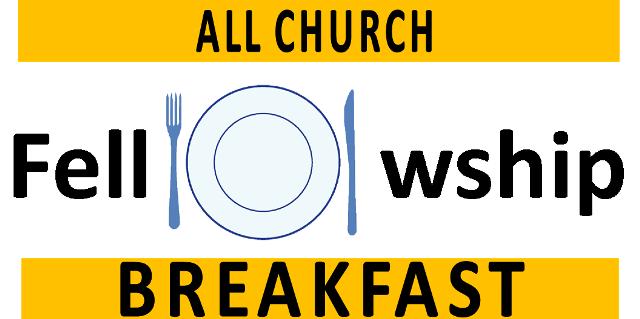 We will have a fellowship lunch on 30th January. A roast with all the trimmings. No charge, but donations welcome. You can also just turn up on the day and join in the fun. Everybody welcome – don’t eat lunch alone, come and share it with friends. The next Messy Church is on Sun 6th Feb at 11:45am, meeting in the hall. The theme is Jesus calling the first disciples and the big catch of fish. Please book places via our new email address:  messychurchbaldock@gmail.com to help us cater. Messy Church is about having fun with the whole family! There will be crafts, activities and games and the whole thing will involve worship for the whole family. No Charge but donations welcome.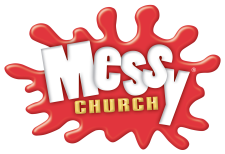 Re-usable cups help spread the load! It is brilliant from an Eco friendly point of view that St Mary's uses china cups and mugs for coffee after services and Tiny Tots but if you are getting back into the habit of regularly use a re-usable cup elsewhere,  please think about bringing it to church too - it will make a big difference to the washing up volunteers! Many thanks. Katrina Eco Tip Epiphany 2: Keep on sorting your rubbish to be recycled so that it doesn't all end up in landfill. As well as your kerbside collections, Letchworth tip have  rigid plastic section(eg old buckets), many supermarkets have soft plastic collection points and Superdrug collect medicine blister packs via the Terracycle scheme.MISSION 2022 - 	FAITH AND CLIMATEAround the Baldock Festival next year we hope each one of us will invite a friend or neighbour or a member of our family to an evening where we will hear how people’s Christian faith has influenced their views and the way they live their life combatting climate change.  Who are you hoping to invite?  Please start praying now!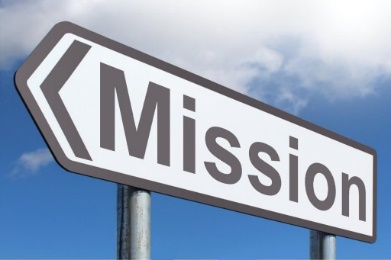 Each evening will include a short talk, some questions and answers and some fringe events, to do with living sustainably.  We hope to be providing light refreshments.In the new year we will be inviting you to prepare by considering four questions:How did you become a Christian?Does the bible have anything to say about climate change?What would you say if a friend asked you how your faith affects your views about climate change?Who are you going to invite to the evenings?So far we have three evenings planned:Phil Evans will be coming on Tuesday 26th April to speak about the vital work Christian Aid is doing to combat climate change and why he is part of it.John Cherry, local Christian farmer is coming on Wednesday 11th May to speak about the major festival he runs each year in Weston, called Groundswell which focusses on sustainable farming.On Ascension Day (Thursday May 26th) as part of our Communion Service we will be thinking about different views of what the bible says about Climate Change and God’s involvement with his wounded world.  This is also Andrew’s 60th birthday so he hopes you will come and celebrate with him as well (possibly with something fizzy!) 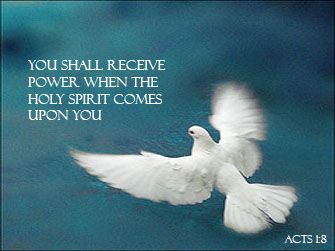 What to do now:Pray about who you might invite to an eveningThink about your answers to the questions aboveThe earth is the Lord’s and all that fills it.Psalm 24 verse 1WEEK-AT-A-GLANCESUNDAY 16th	2nd Sunday of Epiphany			8.00am	Holy Communion9.30am	Communion for All Ages (preacher: Emma Wilkinson)	6.00pm	Evening Prayer in churchMon 17th		Antony of Egypt, hermit, abbot, 3568.40am 	Morning Prayer in church5.00pm	Evening Prayer on Zoom			8.00pm	Monday Home Group on Zoom (contact Emma)Tues 18th		Week of Prayer for Christian Unity: 18 – 25 January2.00pm	Silent Prayer on Zoom (contact Katrina)Wed 19th	Wulfstan, bishop, 10959.30am	Holy Communion (Robert Evens)
10.30am	Tiny Tots4.00pm	Junior Choir 
4.45pm	Evening Prayer on Zoom	6.30pm	Evening Prayer in churchThurs 20th	8.40am	Morning Prayer in church	6.45pm	Senior ChoirFri 21st	Agnes, child martyr, 304Sat 22nd	9.30am	Morning Prayer in church	SUNDAY 23rd	3rd Sunday of Epiphany	8.00am 	Holy Communion (preacher: Mike Leverton)	9.30am	Parish Communion (preacher: Mike Leverton)	11.00am	Parish Communion at Bygrave (preacher: Robert Evens)	6.00pm	Evening Prayer in churchJesus did this, the first of his signs, in Cana of Galilee, and revealed his glory; and his disciples believed in him.Rector:  Rev’d Canon Andrew Holford: 01462 896273 2008luddite@gmail.comLay Minister:   Katrina Nice: kmnice2013@gmail.com / 07708 064294Hall Hire: baldockchurchhall@gmail.comChurch email: baldockbenefice@gmail.com; Website: www.stmarysbaldock.org.ukNext week’s readings: Nehemiah 8:1-3, 5-6, 8-10; Psalm 19; 1 Corinthians 12:12-31a; Luke 4:14-21CCLI number: 752089